Publicado en Madrid el 31/07/2020 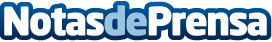 Juan Ferri y José Baldó se solidarizan con las comunidades de la Riviera MayaDebido a la situación que se está viviendo a causa de la pandemia de la COVID-19, la Riviera Maya se encuentra en una crisis económica importante y un gran porcentaje de la población se ha quedado sin empleoDatos de contacto:Guillermo Juan K9848070574Nota de prensa publicada en: https://www.notasdeprensa.es/juan-ferri-y-jose-baldo-se-solidarizan-con-las Categorias: Internacional Viaje Turismo Solidaridad y cooperación http://www.notasdeprensa.es